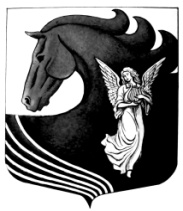 АДМИНИСТРАЦИЯ МУНИЦИПАЛЬНОГО ОБРАЗОВАНИЯ «СИВЕРСКОЕ ГОРОДСКОЕ ПОСЕЛЕНИЕГАТЧИНСКОГО МУНИЦИПАЛЬНОГО РАЙОНА ЛЕНИНГРАДСКОЙ ОБЛАСТИ»ПОСТАНОВЛЕНИЕ                   от    30 декабря 2019 г.                                                                      № 1042 Об утверждении Порядка разработки и утверждения бюджетного прогноза Сиверского городского поселения на долгосрочный период.В соответствии с  пунктом 4 статьи 170.1 Бюджетного кодексом  Российской Федерации, руководствуясь Уставом Сиверского  городского поселения, администрация Сиверского городского поселения,ПОСТАНОВЛЯЕТ:          1.Утвердить Порядок разработки и утверждения бюджетного прогноза Сиверского  городского поселения на долгосрочный период согласно приложению;        2. Настоящее постановление вступает в силу с момента подписания и распространяется на правоотношения, возникшие с 01 января 2020 года;3. Сектору по общим вопросам администрации Сиверского городского поселения обеспечить официальное опубликование настоящего постановления, а также размещение его в информационно-телекоммуникационной сети “Интернет” на официальном сайте МО «Сиверское городское поселение Гатчинского муниципального района Ленинградской области».4. Настоящее постановление вступает в силу после официального опубликования.Глава администрации Сиверского  городского поселения                                        Д.С. РумянцевПриложение к постановлению администрацииСиверского городского поселения от 30.12.2019 № 1042Порядокразработки и утверждения бюджетного прогноза Сиверского  городского поселения на долгосрочный период1. Настоящий Порядок определяет сроки разработки и утверждения, период действия, состав и содержание бюджетного прогноза Сиверского городского поселения на долгосрочный период (далее - бюджетный прогноз).2. Под бюджетным прогнозом понимается документ, содержащий прогноз основных характеристик бюджета Сиверского  городского поселения, показатели финансового обеспечения муниципальных программ на период их действия, иные показатели, характеризующие бюджет Сиверского  городского поселения (далее – бюджет), а также содержащий основные подходы к формированию бюджетной политики на долгосрочный период.Бюджетный прогноз разрабатывается каждые три года на шестилетний период на основе прогноза социально-экономического развития Сиверского городского поселения (далее - прогноз социально-экономического развития) на соответствующий период.Бюджетный прогноз может быть изменен с учетом изменения прогноза социально-экономического развития на соответствующий период и принятого решения о бюджете муниципального образования  Сиверкое  городское поселение на очередной финансовый год и на плановый период без продления периода его действия.3. Разработка бюджетного прогноза (проекта, проекта изменений бюджетного прогноза) осуществляется специалистами администрации Сиверского  городского поселения. Сроки разработки проекта бюджетного прогноза (проекта изменений бюджетного прогноза) устанавливаются постановлением администрации Сиверского городского поселения (далее – администрация).4. Проект бюджетного прогноза (проект изменений бюджетного прогноза), за исключением показателей финансового обеспечения муниципальных программ Сиверского городского поселения, направляется в администрацию одновременно с проектом решения о бюджете муниципального образования Сиверкое  городское поселение на очередной финансовый год и на плановый период.5. Бюджетный прогноз (изменения бюджетного прогноза) утверждается (утверждаются) постановлением администрации в срок, не превышающий двух месяцев со дня официального опубликования решения о бюджете муниципального образования Сиверкое  городское поселение на очередной финансовый год и на плановый период.6. Бюджетный прогноз состоит из текстовой части и приложений.7. Текстовая часть бюджетного прогноза включает следующие основные разделы:1) цели и задачи долгосрочной бюджетной политики;2) условия формирования бюджетного прогноза;3) прогноз основных характеристик бюджета сельского поселения;4) показатели финансового обеспечения муниципальных программ на период их действия.Бюджетный прогноз может включать в себя другие разделы, необходимые для определения основных подходов к формированию бюджетной политики в долгосрочном периоде.8. К содержанию разделов бюджетного прогноза предъявляются следующие основные требования:1) первый раздел должен содержать описание целей, задач и основных подходов к формированию долгосрочной бюджетной политики;2) второй раздел должен содержать сведения о прогнозируемой макроэкономической ситуации в долгосрочном периоде и ее влиянии на показатели бюджета  поселения;3) третий раздел должен содержать анализ основных характеристик бюджета сельского поселения (доходы, расходы, дефицит (профицит), источники финансирования дефицита, объем муниципального долга, иные показатели);4) четвертый раздел должен содержать прогноз предельных расходов на финансовое обеспечение муниципальных программ (на период их действия), а также, при необходимости, обоснование методологических подходов к формированию указанных расходов, порядок, основания и сроки изменения показателей финансового обеспечения муниципальных программ.9. Приложения к тексту бюджетного прогноза содержат:1) прогноз основных характеристик бюджета Сиверского  городского поселения (по форме согласно Приложению № 1 к настоящему Порядку);2) показатели финансового обеспечения муниципальных программ Сиверского  городского поселения (по форме согласно Приложению 2 к настоящему Порядку).Форма, утвержденная Приложением 1 к настоящему Порядку, при необходимости может быть дополнена иными показателями, характеризующими параметры бюджета Сиверского  городского поселения.Приложение 1к Порядку разработки и утверждения бюджетного прогноза Сиверского  городского поселения на долгосрочный периодПрогноз основных характеристик бюджета Сиверского  городского поселения(тыс. руб.)Приложение 2к Порядку разработки и утверждения бюджетного прогноза Сиверского  городского поселения на долгосрочный периодПоказатели финансового обеспечения муниципальных программ Сиверского  городского поселения (тыс. руб.)№ п/пНаименование показателяОчеред ной год (n)Первый год планового периода (n)Второй год планового периода (n)n + 3n + 4n + 51.Доходы бюджета -всегов том числе:1.1.- налоговые доходы1.2.- неналоговые доходы1.3.- безвозмездные поступления2.Расходы бюджета -всего3.Дефицит (профицит) бюджета4.Источники финансирования дефицита бюджета -всего5.Объем расходов на обслуживание муниципального долга№ п/пНаименование показателяОчередн ой год (n)Первый год планового периода (n)<**>Второй год планового периода (n)<**>n + 3n + 4n + 51.Расходы бюджета -всегов том числе:1.1.Расходы на реализацию муниципальных программ - всего1.1.n....1.2.Непрограммные направления расходов бюджета